Ben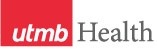 WEEKLY RELAYSWEEKLY RELAYSApril 29, 2021YOUR DEPARTMENT NEWS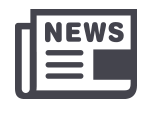 YOUR DEPARTMENT NEWSYOUR DEPARTMENT NEWSUTMB NEWS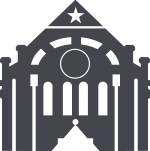 UTMB NEWSThe Group of Educational Affairs national meeting was held April 19-21.   Several UTMB faculty and two medical students presented at the meeting: Workshop: Bradley E, Szauter K, Berry A Buck E. Innovations in Health Professions Education: What makes an Innovation Innovative?POSTER PRESENTATIONS: Ainsworth M, Szauter K. Behavior Characteristics, Stressors, and Response to Remediation for Students With Recurrent Professional Behavior LapsesMccrossan C, Segal G. Introducing Disability Education into Medical School CurriculumMiller M, Schatte D. Open CaSe: A Virtual Assessment for Student Preparedness for Step 2 CS Psychiatric ComplaintSzauter K. Clinical Skills Confidence: Not Impacted by Prolonged Time AwayWest H, Everling K. A Pilot Faculty Development Curriculum using TED Masterclass to Develop Skills in Presenting Micro-lecturesThe Group of Educational Affairs national meeting was held April 19-21.   Several UTMB faculty and two medical students presented at the meeting: Workshop: Bradley E, Szauter K, Berry A Buck E. Innovations in Health Professions Education: What makes an Innovation Innovative?POSTER PRESENTATIONS: Ainsworth M, Szauter K. Behavior Characteristics, Stressors, and Response to Remediation for Students With Recurrent Professional Behavior LapsesMccrossan C, Segal G. Introducing Disability Education into Medical School CurriculumMiller M, Schatte D. Open CaSe: A Virtual Assessment for Student Preparedness for Step 2 CS Psychiatric ComplaintSzauter K. Clinical Skills Confidence: Not Impacted by Prolonged Time AwayWest H, Everling K. A Pilot Faculty Development Curriculum using TED Masterclass to Develop Skills in Presenting Micro-lecturesThe Group of Educational Affairs national meeting was held April 19-21.   Several UTMB faculty and two medical students presented at the meeting: Workshop: Bradley E, Szauter K, Berry A Buck E. Innovations in Health Professions Education: What makes an Innovation Innovative?POSTER PRESENTATIONS: Ainsworth M, Szauter K. Behavior Characteristics, Stressors, and Response to Remediation for Students With Recurrent Professional Behavior LapsesMccrossan C, Segal G. Introducing Disability Education into Medical School CurriculumMiller M, Schatte D. Open CaSe: A Virtual Assessment for Student Preparedness for Step 2 CS Psychiatric ComplaintSzauter K. Clinical Skills Confidence: Not Impacted by Prolonged Time AwayWest H, Everling K. A Pilot Faculty Development Curriculum using TED Masterclass to Develop Skills in Presenting Micro-lecturesUTMB Health announces extended hours for Urgent Care clinics starting May 1:No one gets sick on a schedule. For those times when a primary care provider is not available, including after-hours and on weekends, UTMB’s Urgent Care clinics can treat a wide range of health issues and conditions. Starting May 1, Urgent Care clinic hours will be:League City Campus, Texas City Urgent Care and Angleton Urgent Care9 a.m. to 9 p.m., seven days a weekGalveston Pediatric and Adult Care Urgent Care4 p.m. to 9 p.m. Monday through Friday9 a.m. to 9 p.m. Saturday and SundayAlvin Urgent Care5 p.m. to 9 p.m. Monday through Friday9 a.m. to 9 p.m. Saturday and SundayNote: Holiday hours may vary at all locationsIn addition to extended hours, UTMB is once again accepting walk-in patients at its Urgent Care locations. However, to save your place in line and prevent crowded waiting rooms, please schedule in advance through online scheduling at www.utmbhealth.com/uc. Online scheduling for COVID testing is also available through the same website. COVID-19 vaccine direct scheduling is available at https://www.utmb.edu/covid-19/vaccine and will be offered at an Urgent Care location or clinic near you soon. COVID-19 UPDATEVendor guidelines for clinical facilities:The COVID-19 Clinical Task Force has provided updated guidelines regarding vendors coming to UTMB clinical facilities. See the guidelines at https://utmb.us/4vr.REMINDERPresident’s Cabinet Award applications due May 28:The President’s Cabinet Awards committee is seeking proposals for the 2021 President’s Cabinet Awards. The theme of this year’s awards, “UTMB Health—The Community and Beyond: Working Together for our Future,” recognizes the shared interests of the university, the surrounding community and beyond by promoting a vibrant and supportive environment. Projects that mobilize the creativity, ingenuity and dedication of UTMB students, staff and faculty to benefit the community are especially encouraged. Applications are available online at https://development.utmb.edu/file/pcapp.pdf and should be turned in no later than 4:30 p.m., May 28. For information on where to submit proposals, visit www.utmb.edu/cabinet.UTMB Health announces extended hours for Urgent Care clinics starting May 1:No one gets sick on a schedule. For those times when a primary care provider is not available, including after-hours and on weekends, UTMB’s Urgent Care clinics can treat a wide range of health issues and conditions. Starting May 1, Urgent Care clinic hours will be:League City Campus, Texas City Urgent Care and Angleton Urgent Care9 a.m. to 9 p.m., seven days a weekGalveston Pediatric and Adult Care Urgent Care4 p.m. to 9 p.m. Monday through Friday9 a.m. to 9 p.m. Saturday and SundayAlvin Urgent Care5 p.m. to 9 p.m. Monday through Friday9 a.m. to 9 p.m. Saturday and SundayNote: Holiday hours may vary at all locationsIn addition to extended hours, UTMB is once again accepting walk-in patients at its Urgent Care locations. However, to save your place in line and prevent crowded waiting rooms, please schedule in advance through online scheduling at www.utmbhealth.com/uc. Online scheduling for COVID testing is also available through the same website. COVID-19 vaccine direct scheduling is available at https://www.utmb.edu/covid-19/vaccine and will be offered at an Urgent Care location or clinic near you soon. COVID-19 UPDATEVendor guidelines for clinical facilities:The COVID-19 Clinical Task Force has provided updated guidelines regarding vendors coming to UTMB clinical facilities. See the guidelines at https://utmb.us/4vr.REMINDERPresident’s Cabinet Award applications due May 28:The President’s Cabinet Awards committee is seeking proposals for the 2021 President’s Cabinet Awards. The theme of this year’s awards, “UTMB Health—The Community and Beyond: Working Together for our Future,” recognizes the shared interests of the university, the surrounding community and beyond by promoting a vibrant and supportive environment. Projects that mobilize the creativity, ingenuity and dedication of UTMB students, staff and faculty to benefit the community are especially encouraged. Applications are available online at https://development.utmb.edu/file/pcapp.pdf and should be turned in no later than 4:30 p.m., May 28. For information on where to submit proposals, visit www.utmb.edu/cabinet.OPICSLEGEND	PATIENT CARE	EDUCATION & RESEARCH	INSTITUTIONAL SUPPORT	CMC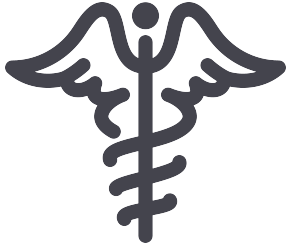 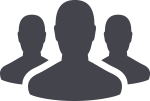 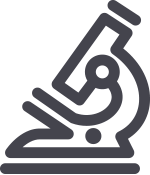 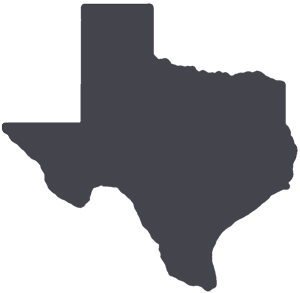 	PATIENT CARE	EDUCATION & RESEARCH	INSTITUTIONAL SUPPORT	CMC	PATIENT CARE	EDUCATION & RESEARCH	INSTITUTIONAL SUPPORT	CMC	PATIENT CARE	EDUCATION & RESEARCH	INSTITUTIONAL SUPPORT	CMCAROUND UTMB (Use the legend above to quickly find items of interest to your team)AROUND UTMB (Use the legend above to quickly find items of interest to your team)AROUND UTMB (Use the legend above to quickly find items of interest to your team)AROUND UTMB (Use the legend above to quickly find items of interest to your team)AROUND UTMB (Use the legend above to quickly find items of interest to your team)NEWS FROM INFORMATION SERVICESMicrosoft self-service password reset is here: Did you forget your password? Currently locked out of your computer? UTMB has enabled a feature allowing users to reset their UTMB password or unlock their UTMB user account from the convenience of the logon screen. This tool is now available on UTMB computers when on a UTMB campus. Look for the “Password Reset” button just below where you would normally put in your password. After clicking the “Password Reset” button, your computer will need a little time, asking for “Just a Moment” while it connects with the password reset website. You will then need to enter your UTMB email address when prompted for an account. Complete the process, relying on your registered secondary email address or phone number as well as your registered security questions.    Please note:In order to use this feature, you will have had to register your Office 365 security questions and given alternate contact methods. This can be done by going to https://mysignins.microsoft.com and clicking on the “Security info” list on the left side of the page.For typical password updating, we recommend using the standard methods you may be accustomed to ( Ctrl - Alt -Del, Storefront.utmb.edu or office.com)        Celebrate Nurses & Health System Week (May 6-14): UTMB celebrates Nurses & Health System Week May 6-14 this year. This year’s theme is “Working Together to Show Appreciation.” It combines National Hospital Week and National Nurses Week to acknowledge everyone in every role for everything you all do collectively to care for our patients. No team or profession can do it all alone. A list of events and wellness resources will be accessible here throughout the celebration. We hope you take time to celebrate and appreciate one another. Please check the web page daily for updates to resources and links as new events evolve. Thank you to the Nursing Retention Council for their creativity in organizing this year’s events.REMINDER        Lean 101 training now available: Lean 101 training is still available in the UTMB Learn System (Annual Online Training). The training is open to all employees interested in learning more about this valuable management method. When applied in health care, Lean is a patient-centered philosophy focused on creating a high-value experience from the patient’s perspective. To self-enroll, please log in to the UTMB Learn System (this is accessible via iUTMB at the top of the left navigation menu as Annual Online Training). Select the “Training Catalog” and go to the “Professional Development” section to select the Lean 101 course (you may need to expand and/or scroll down to see the selections). Clicking the “+” sign to enroll. The module should take about one hour to complete.NEWS FROM INFORMATION SERVICESMicrosoft self-service password reset is here: Did you forget your password? Currently locked out of your computer? UTMB has enabled a feature allowing users to reset their UTMB password or unlock their UTMB user account from the convenience of the logon screen. This tool is now available on UTMB computers when on a UTMB campus. Look for the “Password Reset” button just below where you would normally put in your password. After clicking the “Password Reset” button, your computer will need a little time, asking for “Just a Moment” while it connects with the password reset website. You will then need to enter your UTMB email address when prompted for an account. Complete the process, relying on your registered secondary email address or phone number as well as your registered security questions.    Please note:In order to use this feature, you will have had to register your Office 365 security questions and given alternate contact methods. This can be done by going to https://mysignins.microsoft.com and clicking on the “Security info” list on the left side of the page.For typical password updating, we recommend using the standard methods you may be accustomed to ( Ctrl - Alt -Del, Storefront.utmb.edu or office.com)        Celebrate Nurses & Health System Week (May 6-14): UTMB celebrates Nurses & Health System Week May 6-14 this year. This year’s theme is “Working Together to Show Appreciation.” It combines National Hospital Week and National Nurses Week to acknowledge everyone in every role for everything you all do collectively to care for our patients. No team or profession can do it all alone. A list of events and wellness resources will be accessible here throughout the celebration. We hope you take time to celebrate and appreciate one another. Please check the web page daily for updates to resources and links as new events evolve. Thank you to the Nursing Retention Council for their creativity in organizing this year’s events.REMINDER        Lean 101 training now available: Lean 101 training is still available in the UTMB Learn System (Annual Online Training). The training is open to all employees interested in learning more about this valuable management method. When applied in health care, Lean is a patient-centered philosophy focused on creating a high-value experience from the patient’s perspective. To self-enroll, please log in to the UTMB Learn System (this is accessible via iUTMB at the top of the left navigation menu as Annual Online Training). Select the “Training Catalog” and go to the “Professional Development” section to select the Lean 101 course (you may need to expand and/or scroll down to see the selections). Clicking the “+” sign to enroll. The module should take about one hour to complete.NEWS FROM INFORMATION SERVICESMicrosoft self-service password reset is here: Did you forget your password? Currently locked out of your computer? UTMB has enabled a feature allowing users to reset their UTMB password or unlock their UTMB user account from the convenience of the logon screen. This tool is now available on UTMB computers when on a UTMB campus. Look for the “Password Reset” button just below where you would normally put in your password. After clicking the “Password Reset” button, your computer will need a little time, asking for “Just a Moment” while it connects with the password reset website. You will then need to enter your UTMB email address when prompted for an account. Complete the process, relying on your registered secondary email address or phone number as well as your registered security questions.    Please note:In order to use this feature, you will have had to register your Office 365 security questions and given alternate contact methods. This can be done by going to https://mysignins.microsoft.com and clicking on the “Security info” list on the left side of the page.For typical password updating, we recommend using the standard methods you may be accustomed to ( Ctrl - Alt -Del, Storefront.utmb.edu or office.com)        Celebrate Nurses & Health System Week (May 6-14): UTMB celebrates Nurses & Health System Week May 6-14 this year. This year’s theme is “Working Together to Show Appreciation.” It combines National Hospital Week and National Nurses Week to acknowledge everyone in every role for everything you all do collectively to care for our patients. No team or profession can do it all alone. A list of events and wellness resources will be accessible here throughout the celebration. We hope you take time to celebrate and appreciate one another. Please check the web page daily for updates to resources and links as new events evolve. Thank you to the Nursing Retention Council for their creativity in organizing this year’s events.REMINDER        Lean 101 training now available: Lean 101 training is still available in the UTMB Learn System (Annual Online Training). The training is open to all employees interested in learning more about this valuable management method. When applied in health care, Lean is a patient-centered philosophy focused on creating a high-value experience from the patient’s perspective. To self-enroll, please log in to the UTMB Learn System (this is accessible via iUTMB at the top of the left navigation menu as Annual Online Training). Select the “Training Catalog” and go to the “Professional Development” section to select the Lean 101 course (you may need to expand and/or scroll down to see the selections). Clicking the “+” sign to enroll. The module should take about one hour to complete.       The Joint Commission Preparedness Tips of the Week—Medication security and storage The following guidelines must be followed when storing and securing medications:Medications must be always securely stored. Medications should not be left on medication carts or counters.Only authorized personnel, as allowed by law or job description, shall have access to medications.Health care support staff (e.g., patient care technicians and health unit coordinators) have access to medication rooms to escort non-health care personnel who need temporary access to the medication rooms for cleaning and maintenance.Medication storage areas must be clean, organized and labeled.  Externally administered medications must be stored separately from internal and injectable medications.High-risk medications must be stored in accordance with the policy.Controlled substances have additional requirements for storage, administration and disposal to prevent diversion of substances. In clinics, the medication key must be securely stored at the end of the day in a lockbox.Contrast agents are considered medications and must be stored in a secure location.It is NOT appropriate to carry medications in pockets, satchels, etc. Storing and carrying medications in this fashion, even for a short time, is inappropriate because medication effectiveness may be compromised due to exposure to body heat and resulting humidity. There may also be concerns related to infection control and the potential for diversion.       The Joint Commission Preparedness Tips of the Week—Medication security and storage The following guidelines must be followed when storing and securing medications:Medications must be always securely stored. Medications should not be left on medication carts or counters.Only authorized personnel, as allowed by law or job description, shall have access to medications.Health care support staff (e.g., patient care technicians and health unit coordinators) have access to medication rooms to escort non-health care personnel who need temporary access to the medication rooms for cleaning and maintenance.Medication storage areas must be clean, organized and labeled.  Externally administered medications must be stored separately from internal and injectable medications.High-risk medications must be stored in accordance with the policy.Controlled substances have additional requirements for storage, administration and disposal to prevent diversion of substances. In clinics, the medication key must be securely stored at the end of the day in a lockbox.Contrast agents are considered medications and must be stored in a secure location.It is NOT appropriate to carry medications in pockets, satchels, etc. Storing and carrying medications in this fashion, even for a short time, is inappropriate because medication effectiveness may be compromised due to exposure to body heat and resulting humidity. There may also be concerns related to infection control and the potential for diversion.NEWS FROM INFORMATION SERVICESMicrosoft self-service password reset is here: Did you forget your password? Currently locked out of your computer? UTMB has enabled a feature allowing users to reset their UTMB password or unlock their UTMB user account from the convenience of the logon screen. This tool is now available on UTMB computers when on a UTMB campus. Look for the “Password Reset” button just below where you would normally put in your password. After clicking the “Password Reset” button, your computer will need a little time, asking for “Just a Moment” while it connects with the password reset website. You will then need to enter your UTMB email address when prompted for an account. Complete the process, relying on your registered secondary email address or phone number as well as your registered security questions.    Please note:In order to use this feature, you will have had to register your Office 365 security questions and given alternate contact methods. This can be done by going to https://mysignins.microsoft.com and clicking on the “Security info” list on the left side of the page.For typical password updating, we recommend using the standard methods you may be accustomed to ( Ctrl - Alt -Del, Storefront.utmb.edu or office.com)        Celebrate Nurses & Health System Week (May 6-14): UTMB celebrates Nurses & Health System Week May 6-14 this year. This year’s theme is “Working Together to Show Appreciation.” It combines National Hospital Week and National Nurses Week to acknowledge everyone in every role for everything you all do collectively to care for our patients. No team or profession can do it all alone. A list of events and wellness resources will be accessible here throughout the celebration. We hope you take time to celebrate and appreciate one another. Please check the web page daily for updates to resources and links as new events evolve. Thank you to the Nursing Retention Council for their creativity in organizing this year’s events.REMINDER        Lean 101 training now available: Lean 101 training is still available in the UTMB Learn System (Annual Online Training). The training is open to all employees interested in learning more about this valuable management method. When applied in health care, Lean is a patient-centered philosophy focused on creating a high-value experience from the patient’s perspective. To self-enroll, please log in to the UTMB Learn System (this is accessible via iUTMB at the top of the left navigation menu as Annual Online Training). Select the “Training Catalog” and go to the “Professional Development” section to select the Lean 101 course (you may need to expand and/or scroll down to see the selections). Clicking the “+” sign to enroll. The module should take about one hour to complete.NEWS FROM INFORMATION SERVICESMicrosoft self-service password reset is here: Did you forget your password? Currently locked out of your computer? UTMB has enabled a feature allowing users to reset their UTMB password or unlock their UTMB user account from the convenience of the logon screen. This tool is now available on UTMB computers when on a UTMB campus. Look for the “Password Reset” button just below where you would normally put in your password. After clicking the “Password Reset” button, your computer will need a little time, asking for “Just a Moment” while it connects with the password reset website. You will then need to enter your UTMB email address when prompted for an account. Complete the process, relying on your registered secondary email address or phone number as well as your registered security questions.    Please note:In order to use this feature, you will have had to register your Office 365 security questions and given alternate contact methods. This can be done by going to https://mysignins.microsoft.com and clicking on the “Security info” list on the left side of the page.For typical password updating, we recommend using the standard methods you may be accustomed to ( Ctrl - Alt -Del, Storefront.utmb.edu or office.com)        Celebrate Nurses & Health System Week (May 6-14): UTMB celebrates Nurses & Health System Week May 6-14 this year. This year’s theme is “Working Together to Show Appreciation.” It combines National Hospital Week and National Nurses Week to acknowledge everyone in every role for everything you all do collectively to care for our patients. No team or profession can do it all alone. A list of events and wellness resources will be accessible here throughout the celebration. We hope you take time to celebrate and appreciate one another. Please check the web page daily for updates to resources and links as new events evolve. Thank you to the Nursing Retention Council for their creativity in organizing this year’s events.REMINDER        Lean 101 training now available: Lean 101 training is still available in the UTMB Learn System (Annual Online Training). The training is open to all employees interested in learning more about this valuable management method. When applied in health care, Lean is a patient-centered philosophy focused on creating a high-value experience from the patient’s perspective. To self-enroll, please log in to the UTMB Learn System (this is accessible via iUTMB at the top of the left navigation menu as Annual Online Training). Select the “Training Catalog” and go to the “Professional Development” section to select the Lean 101 course (you may need to expand and/or scroll down to see the selections). Clicking the “+” sign to enroll. The module should take about one hour to complete.NEWS FROM INFORMATION SERVICESMicrosoft self-service password reset is here: Did you forget your password? Currently locked out of your computer? UTMB has enabled a feature allowing users to reset their UTMB password or unlock their UTMB user account from the convenience of the logon screen. This tool is now available on UTMB computers when on a UTMB campus. Look for the “Password Reset” button just below where you would normally put in your password. After clicking the “Password Reset” button, your computer will need a little time, asking for “Just a Moment” while it connects with the password reset website. You will then need to enter your UTMB email address when prompted for an account. Complete the process, relying on your registered secondary email address or phone number as well as your registered security questions.    Please note:In order to use this feature, you will have had to register your Office 365 security questions and given alternate contact methods. This can be done by going to https://mysignins.microsoft.com and clicking on the “Security info” list on the left side of the page.For typical password updating, we recommend using the standard methods you may be accustomed to ( Ctrl - Alt -Del, Storefront.utmb.edu or office.com)        Celebrate Nurses & Health System Week (May 6-14): UTMB celebrates Nurses & Health System Week May 6-14 this year. This year’s theme is “Working Together to Show Appreciation.” It combines National Hospital Week and National Nurses Week to acknowledge everyone in every role for everything you all do collectively to care for our patients. No team or profession can do it all alone. A list of events and wellness resources will be accessible here throughout the celebration. We hope you take time to celebrate and appreciate one another. Please check the web page daily for updates to resources and links as new events evolve. Thank you to the Nursing Retention Council for their creativity in organizing this year’s events.REMINDER        Lean 101 training now available: Lean 101 training is still available in the UTMB Learn System (Annual Online Training). The training is open to all employees interested in learning more about this valuable management method. When applied in health care, Lean is a patient-centered philosophy focused on creating a high-value experience from the patient’s perspective. To self-enroll, please log in to the UTMB Learn System (this is accessible via iUTMB at the top of the left navigation menu as Annual Online Training). Select the “Training Catalog” and go to the “Professional Development” section to select the Lean 101 course (you may need to expand and/or scroll down to see the selections). Clicking the “+” sign to enroll. The module should take about one hour to complete.DID YOU KNOW?
UTMB School of Nursing held its commencement ceremony on April 23 at Moody Gardens. In-person attendance was limited to graduates and faculty, with the graduates’ families, friends and supporters watching the ceremony via livestream. In addition to its 2021 graduates, the school invited its class of 2020 and had several members participate in the ceremony. Congratulations to all the graduates! This school awarded the following degrees and certificates to its class of 2021:Adult Gerontologic Acute Care Nurse Practitioner – 50Adult Gerontologic Primary Care Nurse Practitioner – 12Clinical Nurse Leader – 8Doctor of Nursing Practice – 19Executive Nurse Leader – 7 Family Nurse Practitioner – 81Neonatal Nurse Practitioner – 22Nurse Educator – 11RN-BSN – 42Traditional BSN – 343Certificates – 2Notes:DID YOU KNOW?
UTMB School of Nursing held its commencement ceremony on April 23 at Moody Gardens. In-person attendance was limited to graduates and faculty, with the graduates’ families, friends and supporters watching the ceremony via livestream. In addition to its 2021 graduates, the school invited its class of 2020 and had several members participate in the ceremony. Congratulations to all the graduates! This school awarded the following degrees and certificates to its class of 2021:Adult Gerontologic Acute Care Nurse Practitioner – 50Adult Gerontologic Primary Care Nurse Practitioner – 12Clinical Nurse Leader – 8Doctor of Nursing Practice – 19Executive Nurse Leader – 7 Family Nurse Practitioner – 81Neonatal Nurse Practitioner – 22Nurse Educator – 11RN-BSN – 42Traditional BSN – 343Certificates – 2Notes: